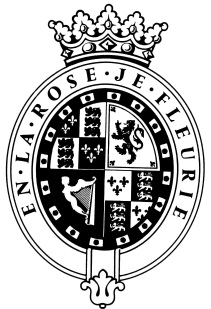 GOODWOODThe RoleThe Retail Assistant will be part of the Retail department and report to the Retail Operations Manager. About usAt Goodwood, we celebrate our 300 year history as a quintessentially English Estate, in modern and authentic ways delivering extraordinary and engaging experiences.  Our setting, 12,000 acres of West Sussex countryside and our story both play significant roles in Goodwood’s success.  What really sets us apart is our people.  It is their passion, enthusiasm and belief in the many things we do that makes us the unique, luxury brand we are.Passionate PeopleIt takes a certain sort of person to flourish in such a fast-paced, multi-dimensional environment like Goodwood.  We look for talented, self-motivated and enthusiastic individuals who will be able to share our passion for providing the “world’s leading luxury experience.”Our ValuesThe Real Thing	       Daring Do 		  Obsession for Perfection    Sheer Love of LifePurpose of the roleTo offer excellent customer service and support selling of Goodwood Merchandise through the Estate’s retail outlets and summer events.Key responsibilitiesSupport the running of Goodwood’s onsite retail outlets to include:Ensuring all locations are maintained to the highest standardManaging start-up and end-of-day analysis to include cashing up, floats and till usage.Receiving and displaying merchandise, ensuring a high standard of presentation at all timesEnsure all merchandise is stored appropriately and kept secureSupporting stock-taking processes and movement of stock notifying the Retail Operations Manager of any slow moving stock or low stock levelsSupport the online management of the web and phone orders.Assist with the coding/ pricing/systems/spreadsheets and analysis.Processing and despatching online ordersTo offer impeccable customer service at all times, in the shop and on the telephone.To strive to deliver the best shopping experience for our customers, while working towards set targets. Undertake any other duties, in accordance with the responsibilities for this roleQualities you will possessPassion for what you doPositive and friendly with a “can do attitude”Attention to detail Ability to prioritise and organiseProactiveTake responsibility for yourselfConfident to make decisions and to stand by themGood negotiation and influencing skillsExcellent communicatorA sense of fun!What do you need to be successful? Excellent customer service and organisational skillsStock presentation skills, to the highest standardA keen eye for Visual MerchandisingGood working knowledge of retail systems, Excel and WordProven relevant retail experience in a busy environment, preferably with a luxury brandFull clean driving licence and own or reliable transportIdeally live within reasonable commuting distance to the EstateEach role is assigned a level against our expected behaviour.  Your role levels are set out below.We employ meticulous attention to detail to create experiences, as they should be.  We are honest and open.We don't mind breaking the rules to create the best possible experiences. We will take tough decisionsIt’s a team thing – everybody mucks in to make things happen. We're madly passionate about what we doWe want to make everyone feel special by loving what we do.BEHAVIOURLEVELThink Customer2Communication & Trust1Taking Personal Responsibility2Encouraging Excellence & Commercial Success1Working Together1